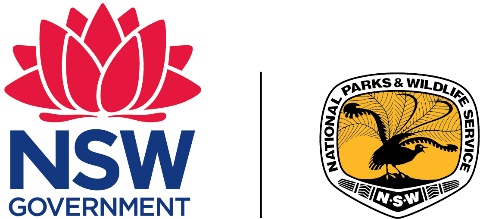 NSW NATIONAL PARKS & WILDLIFE SERVICEWho cares about national parks?Stage 2 Teacher Guideenvironment.nsw.gov.auStudent resource: https://sites.google.com/view/npwsstage2/who-cares-about-national-parksTeacher resource: https://sites.google.com/view/npws-wcanp-s2-teacher-resource/home 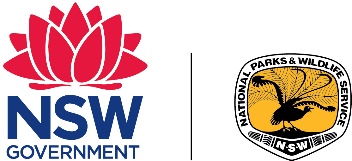 © 2020 State of NSW and Department of Planning, Industry and EnvironmentWith the exception of photographs, the State of NSW and Department of Planning, Industry and Environment are pleased to allow this material to be reproduced in whole or in part for educational and non-commercial use, provided the meaning is unchanged and its source, publisher and authorship are acknowledged. Specific permission is required for the reproduction of photographs.The Department of Planning, Industry and Environment (DPIE) has compiled this report in good faith, exercising all due care and attention. No representation is made about the accuracy, completeness or suitability of the information in this publication for any particular purpose. DPIE shall not be liable for any damage which may occur to any person or organisation taking action or not on the basis of this publication. Readers should seek appropriate advice when applying the information to their specific needs. All content in this publication is owned by DPIE and is protected by Crown Copyright, unless credited otherwise. It is licensed under the Creative Commons Attribution 4.0 International (CC BY 4.0), subject to the exemptions contained in the licence. The legal code for the licence is available at Creative Commons. DPIE asserts the right to be attributed as author of the original material in the following manner: © State of New South Wales and Department of Planning, Industry and Environment 2020.
Published by:
Environment, Energy and Science
Department of Planning, Industry and Environment
4 Parramatta Square, 12 Darcy Street, Parramatta NSW 2150
Phone: +61 2 9995 5000 (switchboard)
Phone: 1300 361 967 (Environment, Energy and Science enquiries)
TTY users: phone 133 677, then ask for 1300 361 967
Speak and listen users: phone 1300 555 727, then ask for 1300 361 967Email: info@environment.nsw.gov.au 
Website: www.environment.nsw.gov.au Report pollution and environmental incidents
Environment Line: 131 555 (NSW only) or info@environment.nsw.gov.au
See also www.environment.nsw.gov.au EES 2020/0190
May 2020Description of UnitKnow and learn: Students will learn about national parks and research their local national park to study their local environment, plants and animals. Students will study different perspectives around the purpose and management of national parks and how this continues to change over time.Apply: Students will critically engage with resources and research to gather information about the different elements of NSW national parks. Students will examine the importance of natural vegetation and natural resources to the environment, animals, plants and people and learn about the different ways that people value the environment. Students will use a range of tools to investigate their local national park and gather data to create a poster to convince their audience to act for the protection and conservation of national parks. Students will identify their local national park, reflect on the role national parks play in protecting the environment and reflect on how they can care for national parks.Reflect and refine: Students will explore the range of environmental issue that national parks currently face and will face over time. Students will identify sustainable practices and recognise that there are differing views on how sustainability can be achieved. They will think creatively to produce persuasive text with images to develop a solution and encourage change within the community. NSW Syllabus Outcomes by Key Learning Area (KLA)NSW Syllabus Outcomes by Key Learning Area (KLA)NSW Syllabus Outcomes by Key Learning Area (KLA)NSW Syllabus Outcomes by Key Learning Area (KLA)Geography K-10Factors that Shape PlacesGE2-1 examines features and characteristics of places and environments GE2-2 describes the ways people, places and environments interact GE2-3 examines differing perceptions about the management of places and environmentsGE2-4 acquires and communicates geographical information using geographical tools for inquiryGeographical Inquiry SkillsAcquiring geographical information, processing geographical information, communicating geographical informationGeographical ConceptsPlace, Space, Environment, Interconnection, Scale, Sustainability, ChangeGeographical ToolsMaps, Fieldwork, Graphs and Statistics, Spatial Technologies, Visual RepresentationsFactors that Shape PlacesGE2-1 examines features and characteristics of places and environments GE2-2 describes the ways people, places and environments interact GE2-3 examines differing perceptions about the management of places and environmentsGE2-4 acquires and communicates geographical information using geographical tools for inquiryGeographical Inquiry SkillsAcquiring geographical information, processing geographical information, communicating geographical informationGeographical ConceptsPlace, Space, Environment, Interconnection, Scale, Sustainability, ChangeGeographical ToolsMaps, Fieldwork, Graphs and Statistics, Spatial Technologies, Visual RepresentationsFactors that Shape PlacesGE2-1 examines features and characteristics of places and environments GE2-2 describes the ways people, places and environments interact GE2-3 examines differing perceptions about the management of places and environmentsGE2-4 acquires and communicates geographical information using geographical tools for inquiryGeographical Inquiry SkillsAcquiring geographical information, processing geographical information, communicating geographical informationGeographical ConceptsPlace, Space, Environment, Interconnection, Scale, Sustainability, ChangeGeographical ToolsMaps, Fieldwork, Graphs and Statistics, Spatial Technologies, Visual RepresentationsScience and Technology K-6Skills ST2-1WS-S questions, plans and conducts scientific investigations, collects and summarises data and communicates using scientific representationsThe Living WorldST2-4LW-S compares features and characteristic of living and nonliving things Skills ST2-1WS-S questions, plans and conducts scientific investigations, collects and summarises data and communicates using scientific representationsThe Living WorldST2-4LW-S compares features and characteristic of living and nonliving things Skills ST2-1WS-S questions, plans and conducts scientific investigations, collects and summarises data and communicates using scientific representationsThe Living WorldST2-4LW-S compares features and characteristic of living and nonliving things English K-10 Speaking and ListeningEN2-1A communicates in a range of informal and formal contexts by adopting a range in group, classroom, school and community contextsWriting and RepresentingEN2-2A plans, composes and reviews a range of texts that are more demanding in terms of topic, audience and languageEN2-7B identifies and uses language forms and features in their own writing appropriate to a rang of purposes, audiences and contexts Handwriting and using digital technologies EN2-3A uses effective handwriting and publishes texts using digital technologiesEN2-7B identifies and uses language forms and features in their own writing appropriate to a range of purposes, audiences and contexts
Reading and ViewingEN2-4A uses an increasing range of skills, strategies and knowledge to fluently read, view and comprehend a range of texts on increasingly challenging topics in different media and technologies Grammar, Punctuation and VocabularyEN2-9B uses effective and accurate sentence structure, grammatical features, punctuation conventions and vocabulary relevant to the type of text when responding to and composing textsThinking Imaginatively, Creatively, Interpretively and CriticallyEN2-10C thinks imaginatively, creatively, interpretively about information. Ideas and texts when responding to and composting textsExpressing ThemselvesEN2-11D responds to and composes a range of texts that express viewpoints of the world similar to and different from their own. Speaking and ListeningEN2-1A communicates in a range of informal and formal contexts by adopting a range in group, classroom, school and community contextsWriting and RepresentingEN2-2A plans, composes and reviews a range of texts that are more demanding in terms of topic, audience and languageEN2-7B identifies and uses language forms and features in their own writing appropriate to a rang of purposes, audiences and contexts Handwriting and using digital technologies EN2-3A uses effective handwriting and publishes texts using digital technologiesEN2-7B identifies and uses language forms and features in their own writing appropriate to a range of purposes, audiences and contexts
Reading and ViewingEN2-4A uses an increasing range of skills, strategies and knowledge to fluently read, view and comprehend a range of texts on increasingly challenging topics in different media and technologies Grammar, Punctuation and VocabularyEN2-9B uses effective and accurate sentence structure, grammatical features, punctuation conventions and vocabulary relevant to the type of text when responding to and composing textsThinking Imaginatively, Creatively, Interpretively and CriticallyEN2-10C thinks imaginatively, creatively, interpretively about information. Ideas and texts when responding to and composting textsExpressing ThemselvesEN2-11D responds to and composes a range of texts that express viewpoints of the world similar to and different from their own. Speaking and ListeningEN2-1A communicates in a range of informal and formal contexts by adopting a range in group, classroom, school and community contextsWriting and RepresentingEN2-2A plans, composes and reviews a range of texts that are more demanding in terms of topic, audience and languageEN2-7B identifies and uses language forms and features in their own writing appropriate to a rang of purposes, audiences and contexts Handwriting and using digital technologies EN2-3A uses effective handwriting and publishes texts using digital technologiesEN2-7B identifies and uses language forms and features in their own writing appropriate to a range of purposes, audiences and contexts
Reading and ViewingEN2-4A uses an increasing range of skills, strategies and knowledge to fluently read, view and comprehend a range of texts on increasingly challenging topics in different media and technologies Grammar, Punctuation and VocabularyEN2-9B uses effective and accurate sentence structure, grammatical features, punctuation conventions and vocabulary relevant to the type of text when responding to and composing textsThinking Imaginatively, Creatively, Interpretively and CriticallyEN2-10C thinks imaginatively, creatively, interpretively about information. Ideas and texts when responding to and composting textsExpressing ThemselvesEN2-11D responds to and composes a range of texts that express viewpoints of the world similar to and different from their own. Creative ArtsVisual ArtsMakingVAS2.1 Represents the qualities of experiences and things that are interesting or beautiful by choosing among aspects of subject matter. Visual ArtsMakingVAS2.1 Represents the qualities of experiences and things that are interesting or beautiful by choosing among aspects of subject matter. Visual ArtsMakingVAS2.1 Represents the qualities of experiences and things that are interesting or beautiful by choosing among aspects of subject matter. Learning across the CurriculumLearning across the CurriculumLearning across the CurriculumLearning across the CurriculumGeneral capabilities General capabilities Cross Curriculum Priorities Quality Teaching Framework LiteracyCritical and Creative ThinkingPersonal and Social CapabilityEthical UnderstandingIntercultural understandingLiteracyCritical and Creative ThinkingPersonal and Social CapabilityEthical UnderstandingIntercultural understandingAboriginal and Torres Strait Islander Histories and CulturesSustainabilityIntellectual QualityDeep KnowledgeDeep understandingProblematic knowledgeHigher-order thinkingMetalanguageSubstantive conversationLiteracyCritical and Creative ThinkingPersonal and Social CapabilityEthical UnderstandingIntercultural understandingLiteracyCritical and Creative ThinkingPersonal and Social CapabilityEthical UnderstandingIntercultural understandingAboriginal and Torres Strait Islander Histories and CulturesSustainabilityQuality Learning EnvironmentExplicit quality criteriaEngagementHigh expectationsSocial supportStudents’ self-regulationStudent directionLiteracyCritical and Creative ThinkingPersonal and Social CapabilityEthical UnderstandingIntercultural understandingLiteracyCritical and Creative ThinkingPersonal and Social CapabilityEthical UnderstandingIntercultural understandingAboriginal and Torres Strait Islander Histories and CulturesSustainabilitySignificanceBackground knowledgeCultural knowledgeKnowledge integrationInclusivityConnectednessNarrativeTeacher preparation Teacher preparation Teacher preparation Teacher preparation TechnologyThis unit uses Google Sites as a student resource, for students to explore the content, watch videos and be presented with activities (which are provided as Google Docs). Students will therefore need access to a device (laptop, PC or tablet) and connection to the internet.The unit has been designed so that it can be delivered remotely to students working from home, either in part or in total. It is suggested that online communication tools such as Google Classroom or SeeSaw are good options for communicating with your students about this unit. However, any medium that allows hyperlinks, including email, could be used.
The following online tools are useful in the delivery of this unit:Google SlidesGoggle Docs Google Classroom, SeeSaw or another method of digital communication between teacher and studentsCanva, PowerPoint, Google Slides or another tool that can be used for graphic design (optional). Ensure that students have access to a Google account, they can sign up to Google using their department email address. You may also ask students to sign up to a free Canva account using their department email address.If students can’t access online tools to do the activity sheets there are alternatives in the worksheets where they can draw pictures and/or write by hand, then take photos of their completed work and return to the teacher.
Use the link to the Stage 2 Who cares about national parks? To direct students to the student resource: https://sites.google.com/view/npwsstage2/who-cares-about-national-parksTechnologyThis unit uses Google Sites as a student resource, for students to explore the content, watch videos and be presented with activities (which are provided as Google Docs). Students will therefore need access to a device (laptop, PC or tablet) and connection to the internet.The unit has been designed so that it can be delivered remotely to students working from home, either in part or in total. It is suggested that online communication tools such as Google Classroom or SeeSaw are good options for communicating with your students about this unit. However, any medium that allows hyperlinks, including email, could be used.
The following online tools are useful in the delivery of this unit:Google SlidesGoggle Docs Google Classroom, SeeSaw or another method of digital communication between teacher and studentsCanva, PowerPoint, Google Slides or another tool that can be used for graphic design (optional). Ensure that students have access to a Google account, they can sign up to Google using their department email address. You may also ask students to sign up to a free Canva account using their department email address.If students can’t access online tools to do the activity sheets there are alternatives in the worksheets where they can draw pictures and/or write by hand, then take photos of their completed work and return to the teacher.
Use the link to the Stage 2 Who cares about national parks? To direct students to the student resource: https://sites.google.com/view/npwsstage2/who-cares-about-national-parksTechnologyThis unit uses Google Sites as a student resource, for students to explore the content, watch videos and be presented with activities (which are provided as Google Docs). Students will therefore need access to a device (laptop, PC or tablet) and connection to the internet.The unit has been designed so that it can be delivered remotely to students working from home, either in part or in total. It is suggested that online communication tools such as Google Classroom or SeeSaw are good options for communicating with your students about this unit. However, any medium that allows hyperlinks, including email, could be used.
The following online tools are useful in the delivery of this unit:Google SlidesGoggle Docs Google Classroom, SeeSaw or another method of digital communication between teacher and studentsCanva, PowerPoint, Google Slides or another tool that can be used for graphic design (optional). Ensure that students have access to a Google account, they can sign up to Google using their department email address. You may also ask students to sign up to a free Canva account using their department email address.If students can’t access online tools to do the activity sheets there are alternatives in the worksheets where they can draw pictures and/or write by hand, then take photos of their completed work and return to the teacher.
Use the link to the Stage 2 Who cares about national parks? To direct students to the student resource: https://sites.google.com/view/npwsstage2/who-cares-about-national-parksTechnologyThis unit uses Google Sites as a student resource, for students to explore the content, watch videos and be presented with activities (which are provided as Google Docs). Students will therefore need access to a device (laptop, PC or tablet) and connection to the internet.The unit has been designed so that it can be delivered remotely to students working from home, either in part or in total. It is suggested that online communication tools such as Google Classroom or SeeSaw are good options for communicating with your students about this unit. However, any medium that allows hyperlinks, including email, could be used.
The following online tools are useful in the delivery of this unit:Google SlidesGoggle Docs Google Classroom, SeeSaw or another method of digital communication between teacher and studentsCanva, PowerPoint, Google Slides or another tool that can be used for graphic design (optional). Ensure that students have access to a Google account, they can sign up to Google using their department email address. You may also ask students to sign up to a free Canva account using their department email address.If students can’t access online tools to do the activity sheets there are alternatives in the worksheets where they can draw pictures and/or write by hand, then take photos of their completed work and return to the teacher.
Use the link to the Stage 2 Who cares about national parks? To direct students to the student resource: https://sites.google.com/view/npwsstage2/who-cares-about-national-parksActivitiesThis unit has been designed so that you can choose from a range of activities to allocate to your students to complete based on which lessons you feel are the most appropriate for your students. You may choose to teach the entire unit or pick and choose between the different lessons. You can also choose which activities within each lesson to assign your students, based on your knowledge of their capabilities and capacity. 
Using the original activitiesThere is a link for students to open their own copy of each worksheet in the student resource (Google Site).Provide your students with the following instructions: For each activity that I ask you to complete follow these steps:click on the link in the Google Site that says, “click here to open your copy of the worksheet”save a copy of the worksheet use your copy to type your answers into the worksheet submit your completed worksheet to me via… 
Modifying the activitiesYou can create your own versions of the worksheets to change the content to fit within your own teaching strategies and style.
If you would like to alter the activity, use the “Click here for your copy of the worksheet” links that are available in the teacher resources. You can then edit your copy and present it to your students to complete as an alternative to the activities that are embedded in the student resource in Google Sites. If you choose this option make sure you remind your students to download a copy of your modified version, not the original version linked to in the student resource.To allow your students to open their own copy of your worksheet, share the link to the worksheet with your students, but remove the last section of the link and replace it with “copy”e.g. https://docs.google.com/document/d/11n3e3rayHKzh0Tb0KQRDOxaiMZn9fals5uewckzGI-8/edit?usp=sharingDelete up to the first backslash (/) and replace with “copy”e.g. https://docs.google.com/document/d/11n3e3rayHKzh0Tb0KQRDOxaiMZn9fals5uewckzGI-8/copyActivitiesThis unit has been designed so that you can choose from a range of activities to allocate to your students to complete based on which lessons you feel are the most appropriate for your students. You may choose to teach the entire unit or pick and choose between the different lessons. You can also choose which activities within each lesson to assign your students, based on your knowledge of their capabilities and capacity. 
Using the original activitiesThere is a link for students to open their own copy of each worksheet in the student resource (Google Site).Provide your students with the following instructions: For each activity that I ask you to complete follow these steps:click on the link in the Google Site that says, “click here to open your copy of the worksheet”save a copy of the worksheet use your copy to type your answers into the worksheet submit your completed worksheet to me via… 
Modifying the activitiesYou can create your own versions of the worksheets to change the content to fit within your own teaching strategies and style.
If you would like to alter the activity, use the “Click here for your copy of the worksheet” links that are available in the teacher resources. You can then edit your copy and present it to your students to complete as an alternative to the activities that are embedded in the student resource in Google Sites. If you choose this option make sure you remind your students to download a copy of your modified version, not the original version linked to in the student resource.To allow your students to open their own copy of your worksheet, share the link to the worksheet with your students, but remove the last section of the link and replace it with “copy”e.g. https://docs.google.com/document/d/11n3e3rayHKzh0Tb0KQRDOxaiMZn9fals5uewckzGI-8/edit?usp=sharingDelete up to the first backslash (/) and replace with “copy”e.g. https://docs.google.com/document/d/11n3e3rayHKzh0Tb0KQRDOxaiMZn9fals5uewckzGI-8/copyActivitiesThis unit has been designed so that you can choose from a range of activities to allocate to your students to complete based on which lessons you feel are the most appropriate for your students. You may choose to teach the entire unit or pick and choose between the different lessons. You can also choose which activities within each lesson to assign your students, based on your knowledge of their capabilities and capacity. 
Using the original activitiesThere is a link for students to open their own copy of each worksheet in the student resource (Google Site).Provide your students with the following instructions: For each activity that I ask you to complete follow these steps:click on the link in the Google Site that says, “click here to open your copy of the worksheet”save a copy of the worksheet use your copy to type your answers into the worksheet submit your completed worksheet to me via… 
Modifying the activitiesYou can create your own versions of the worksheets to change the content to fit within your own teaching strategies and style.
If you would like to alter the activity, use the “Click here for your copy of the worksheet” links that are available in the teacher resources. You can then edit your copy and present it to your students to complete as an alternative to the activities that are embedded in the student resource in Google Sites. If you choose this option make sure you remind your students to download a copy of your modified version, not the original version linked to in the student resource.To allow your students to open their own copy of your worksheet, share the link to the worksheet with your students, but remove the last section of the link and replace it with “copy”e.g. https://docs.google.com/document/d/11n3e3rayHKzh0Tb0KQRDOxaiMZn9fals5uewckzGI-8/edit?usp=sharingDelete up to the first backslash (/) and replace with “copy”e.g. https://docs.google.com/document/d/11n3e3rayHKzh0Tb0KQRDOxaiMZn9fals5uewckzGI-8/copyActivitiesThis unit has been designed so that you can choose from a range of activities to allocate to your students to complete based on which lessons you feel are the most appropriate for your students. You may choose to teach the entire unit or pick and choose between the different lessons. You can also choose which activities within each lesson to assign your students, based on your knowledge of their capabilities and capacity. 
Using the original activitiesThere is a link for students to open their own copy of each worksheet in the student resource (Google Site).Provide your students with the following instructions: For each activity that I ask you to complete follow these steps:click on the link in the Google Site that says, “click here to open your copy of the worksheet”save a copy of the worksheet use your copy to type your answers into the worksheet submit your completed worksheet to me via… 
Modifying the activitiesYou can create your own versions of the worksheets to change the content to fit within your own teaching strategies and style.
If you would like to alter the activity, use the “Click here for your copy of the worksheet” links that are available in the teacher resources. You can then edit your copy and present it to your students to complete as an alternative to the activities that are embedded in the student resource in Google Sites. If you choose this option make sure you remind your students to download a copy of your modified version, not the original version linked to in the student resource.To allow your students to open their own copy of your worksheet, share the link to the worksheet with your students, but remove the last section of the link and replace it with “copy”e.g. https://docs.google.com/document/d/11n3e3rayHKzh0Tb0KQRDOxaiMZn9fals5uewckzGI-8/edit?usp=sharingDelete up to the first backslash (/) and replace with “copy”e.g. https://docs.google.com/document/d/11n3e3rayHKzh0Tb0KQRDOxaiMZn9fals5uewckzGI-8/copyAssessment If you are using Google Classroom you will need to create submission links for the lessons that you allocate to your students in your Google Classroom so that they can submit their competed work.
Assessment If you are using Google Classroom you will need to create submission links for the lessons that you allocate to your students in your Google Classroom so that they can submit their competed work.
Assessment If you are using Google Classroom you will need to create submission links for the lessons that you allocate to your students in your Google Classroom so that they can submit their competed work.
Assessment If you are using Google Classroom you will need to create submission links for the lessons that you allocate to your students in your Google Classroom so that they can submit their competed work.
Lesson summariesLesson summariesLesson summariesLesson SummaryKey Learning Area links (KLA)Lesson 1Students are introduced to national parks, what they are, why they exist and the different kinds of protected areas in NSW. Students will explore the things that can be found in national park such as plants and animals, landforms, heritage places, aboriginal areas and people. Through this exploration they will come to understand the different purposes of national parks.GeographyEnglishWhat is a national park?Students are introduced to national parks, what they are, why they exist and the different kinds of protected areas in NSW. Students will explore the things that can be found in national park such as plants and animals, landforms, heritage places, aboriginal areas and people. Through this exploration they will come to understand the different purposes of national parks.GeographyEnglishLesson 2 Students will learn about the various environments that can be found in national parks. As students explore the different environments they will gain a basic understanding of the topographies and different plant and animal communities that make each environment special and unique. GeographyEnglishCreative ArtsNatural environmentsStudents will learn about the various environments that can be found in national parks. As students explore the different environments they will gain a basic understanding of the topographies and different plant and animal communities that make each environment special and unique. GeographyEnglishCreative ArtsLesson 3 This lesson highlights the different types of people who work for NSW National Parks and Wildlife Service (NPWS). Students will learn about the different career opportunities at NPWS and wil explore how the people in each job role work to protect and conserve national parks.GeographyEnglishCreative ArtsWho works in national parks?This lesson highlights the different types of people who work for NSW National Parks and Wildlife Service (NPWS). Students will learn about the different career opportunities at NPWS and wil explore how the people in each job role work to protect and conserve national parks.GeographyEnglishCreative ArtsLesson 4This lesson introduces the idea of habitat and its importance to animals. Students learn about the classification of living things plants, animal lifecycles and adaptations and how these features support the survival of animals and plants. GeographyScienceEnglishProtecting native animals and plantsThis lesson introduces the idea of habitat and its importance to animals. Students learn about the classification of living things plants, animal lifecycles and adaptations and how these features support the survival of animals and plants. GeographyScienceEnglishLesson 5Students learn about threatened species and the role that national parks play to protect, and conserve threatened species. Students will examine the threats to threatened and endangered species and will learn about the Saving our Species program. GeographyEnglishCreative ArtsThreatened speciesStudents learn about threatened species and the role that national parks play to protect, and conserve threatened species. Students will examine the threats to threatened and endangered species and will learn about the Saving our Species program. GeographyEnglishCreative ArtsLesson 6 
This lesson introduces the concept of heritage and examines how heritage helps us to understand how people lived in the past and how we live today. Students learn about Aboriginal culture and heritage and how Aboriginal people are connected to country through customs and traditions that have been passed down for thousands of years. Students learn about the role that national parks play in protecting, conserving and interpreting Aboriginal culture and heritage. 
GeographyEnglishCreative ArtsWhat is heritage?
This lesson introduces the concept of heritage and examines how heritage helps us to understand how people lived in the past and how we live today. Students learn about Aboriginal culture and heritage and how Aboriginal people are connected to country through customs and traditions that have been passed down for thousands of years. Students learn about the role that national parks play in protecting, conserving and interpreting Aboriginal culture and heritage. 
GeographyEnglishCreative ArtsLesson 7 Students learn about the ways that they can protect national parks when they visit. They explore the different strategies that are used to help visitors protect national parks and consider how they can encourage others to protect and care for national parks. GeographyEnglishCreative ArtsCaring for your national parksStudents learn about the ways that they can protect national parks when they visit. They explore the different strategies that are used to help visitors protect national parks and consider how they can encourage others to protect and care for national parks. GeographyEnglishCreative Arts